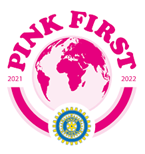 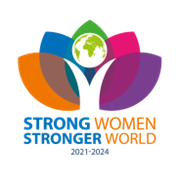 Barnets rättigheterKlubbarna finansierar biståndsprojektet Garissa i östra Kenya. Föräldralösa flickor tas om hand och får boende, mat, kläder och utbildning, men vi samarbetar också med Plan international, Operation Smile, SOS barnbyar etc.FamiljFinansiering ges till Inner Wheel Doktorn/Rotary Doctors som arbetar pedagogiskt med familjeplanering i östra Kenya och vi stödjer även flera kvinnojourer som arbetar med förföljda kvinnor.Kvinnors ställningEn FN-jurist har haft en föreläsning som förmedlat hur hon genom åren har arbetat för att ge kvinnor en bättre status, främst i Afrika och i Asien. Hur hon har arbetat och kunnat påverka vissa nationella lagar i vissa länder så  att ordet "jämlikhet" integreras i ländernas lagtexter. Hon berättade också hur det var att arbeta med $ 1-projektet.ÅldrandeInner Wheel Sweden har ett nationellt projekt som delar ut fyra stipendier per år till sjuksköterskor och undersköterskor som studerar fördjupad demensvård vid ett särskilt universitet i Stockholm. Alla undersköterskor och sjuksköterskor i hela Sverige kan söka denna specialutbildning och ansöka om detta stipendiumNarkotikaInner Wheel Sveriges andra nationella projekt är att samla in pengar så att Tullverket kan köpa in fler narkotikasökarhundar som arbetar för att hitta droger, vapen och ammunition. En artikel i webbtidningen IIW vid årsskiftet innehåller en beskrivande artikel om detta projektStarka kvinnor, starkare världGenom ett utbildningsprogram som varar under ett år, utbildas kvinnor och män i följande ämnesområden,kvinnor har rätt till sin egen hälsa, vikten av familjeplanering, könsstympning får fruktansvärda konsekvenser, förespråkar förlossning på vårdcentral/sjukhus, konsekvenser av barnäktenskap och tonårsgraviditeter etc. Ett fokus i utbildningen är också, viktigt av att kvinnor ska lära sig att leda grupper, förmedla kunskap och vilja engagera sig i samhällsfrågor.Slutligen............Alla klubbar i Sverige bjuder in talare till sina månadsmöten som brukar ha ett budskap som ligger i Inner Wheels målbild, vänskap, hjälpsamhet och internationella förståelse inkl IIWP nyckelord.I år har vi samlat in cirka 6 500 GBP och även samlat in cirka 770 GBP till Ukraina och cirka 770 GBP till vårt biståndsområde i västra Kenya för att genomföra COVI-19-vaccination på befolkningen. I våras publicerades en längre artikel i webbtidningen IIW.Sammanfattningsvis tycker jag att Sverige har arbetat med de fyra nyckelord som vår IIWP gav oss när verksamhetsåret började.Hälsa + Utbildning + Möjlighet + EgenmaktDen rapport jag har gett är en allmän sammanfattning, jag kan inte nämna alla de 50-talets olika organisationer som vi stöttar under året med medel, och de många föreläsningarna i ämnet "starka kvinnor, starkare värld".Tibro, Sverige 2022 06 02Ewa JägevallNR Sverige 2021- 2022